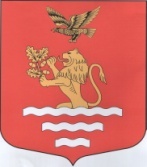 МУНИЦИПАЛЬНЫЙ СОВЕТМУНИЦИПАЛЬНОЕ ОБРАЗОВАНИЕМУНИЦИПАЛЬНЫЙ ОКРУГЧКАЛОВСКОЕСАНКТ-ПЕТЕРБУРГАул. Большая Зеленина, д. 20, Санкт-Петербург, 197110тел/факс: (812) 230-94-87, www.mo-chkalovskoe.ru; e-mail:mo-chkalovskoe@yandex.ruРЕШЕНИЕ №10/1От 22 сентября 2014 года                                                                                          О выборах Главы Муниципального образования муниципальный округ ЧкаловскоеМуниципальный советрешил:Утвердить протокол счетной группы по избранию Главы муниципального образования муниципальный округ Чкаловское, Председателем Муниципального совета Муниципального образования муниципальный округ Чкаловское.Избрать Главой Муниципального образования муниципальный округ Чкаловское, Председателем Муниципального совета Муниципального образования муниципальный округ Чкаловское – депутата Мартиновича Николая Леонидовича.Опубликовать(обнародовать) настоящее решение в ближайшем номере газеты «На островах и рядом» и разместить в сети Интернет на официальном сайте http://mo-chkalovskoe.ruРешение вступает в законную силу на следующий день после дня его подписания.Председатель Муниципального Совета -Глава Муниципального образованиямуниципальный округ Чкаловское                                                                                          Н.Л. Мартинович